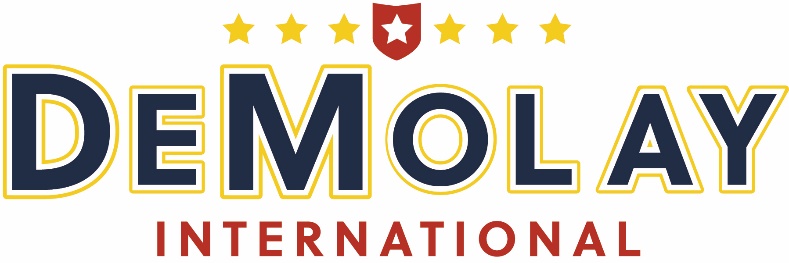 Future Sessions 2020June 18-20     The Arizona Grand Resort & SpaPhoenix, AZ Six unique dining venues on site to satisfy every palateSpa, Golf, and Water Park all on siteTen minutes from Phoenix Sky Harbor AirportSix unique dining venues on site to satisfy every palateSpa, Golf, and Water Park all on siteTen minutes from Phoenix Sky Harbor AirportSix unique dining venues on site to satisfy every palateSpa, Golf, and Water Park all on siteTen minutes from Phoenix Sky Harbor Airport2021June 17-19  Hilton Anatole Dallas, TX Wednesday Evening Private Event at Medieval TimesJadeWaters Resort Pool on siteTen minutes from Dallas Love Field Airport20 minutes from DFW International AirportWednesday Evening Private Event at Medieval TimesJadeWaters Resort Pool on siteTen minutes from Dallas Love Field Airport20 minutes from DFW International AirportWednesday Evening Private Event at Medieval TimesJadeWaters Resort Pool on siteTen minutes from Dallas Love Field Airport20 minutes from DFW International Airport2022June 23-25 Rosen PlazaOrlando, FL2023June 21-23 Hilton Cincinnati Netherland PlazaCincinnati, OH 